NOTICE TO VOLUNTEER DRIVERSSCHOOL TRIPS OR ATHLETIC EVENTS“A school trip is defined as a student or a group of students leaving a school campus under the sponsorship of the school and under supervision of school employee(s) to extend educational experiences consistent with the general goals and objectives of the total school program.  A school trip must be related to the curriculum of the school or to a co-curricular activity (e.g., clubs, student council).  Any trip made by school students which has not been approved by the board and school administration in accordance with Policy 5430 shall not be considered to be a school trip as herein defined.”  School Board Policy 5430.2Athletic events include practices and /or games of the sports offered by the Wake County Public School System.  These events are not included in the definition of school trips.I have read the above statements regarding accident insurance coverage on  System school trips or athletic events.   I also understand that I, or the owner of the vehicle being driven by me on this trip, may be responsible for injuries that occur to the individuals being transported.  In the event that I am using a privately owned vehicle for transportation on this trip, I certify that the vehicle is covered by insurance as required by  Law.  I further certify that I have a current operator’s license that has not been suspended or revoked for any reason, which authorizes me to drive the vehicle being used in the state of North Carolina and that I have not been charged or convicted of any motor vehicle violations, other than minor traffic violations, within the past 5 years. WAKE COUNTY PUBLIC SCHOOL SYSTEM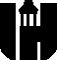 DESTINATION/NATURE OF THE ACTIVITYDESTINATION/NATURE OF THE ACTIVITYThe American Shakespeare Center, Staunton, VirginiaStaunton, VirginiaStaunton, VirginiaDATE(S) OF TRIPMarch 1-3, 2017March 1-3, 2017NAME OF TEACHER/SUPERVISOR/COACHNAME OF TEACHER/SUPERVISOR/COACHMrs. Jennifer A. BennettSCHOOLSanderson High SchoolSanderson High SchoolTransportation for School Trips and Athletic EventsIf student transportation is by a Wake County System owned vehicle, the school system vehicle liability coverage is applicable to any vehicular accident.If student transportation is by a private vehicle, the vehicle owner’s liability coverage is applicable to any vehicular accident.Parent or adult drivers should be aware that they may be held responsible for injuries to any individuals they are transporting and must certify that any private vehicle used is covered by at least the North Carolina State required insurance coverage.DRIVER’S SIGNATUREDATEVEHICLE OWNER’S INSURANCE COMPANYPOLICY NUMBER